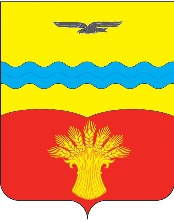 АДМИНИСТРАЦИЯ МУНИЦИПАЛЬНОГО ОБРАЗОВАНИЯПОДОЛЬСКИЙ СЕЛЬСОВЕТ  КрасногвардейскОГО районА оренбургской ОБЛАСТИПОСТАНОВЛЕНИЕ11.11.2019                                                                                                            № 121-пс. ПодольскО предоставлении разрешения на отклонение на отклонение от предельных параметров (размеров)  земельного участка. В соответствии со ст. ст. 37, 39, Градостроительного кодекса Российской Федерации, статьей 28 Федерального Закона от 06 октября 2003 г. № 131-ФЗ «Об общих принципах организации местного самоуправления в Российской Федерации», на основании протокола публичных слушаний от 01.11.2019г. и заключения комиссии по подготовке правил землепользования и застройки муниципального образования Подольский сельсовет от 01.11.2019г. 1.Предоставить гражданину Азнабаеву И.И. разрешение на отклонение от предельных параметров (размеров)  земельного участка с кадастровым номером 56:14:1001001:224, расположенного по адресу: Оренбургская область, Красногвардейский муниципальный район, сельское поселение Подольский сельсовет, с. Староюлдашево, ул. Победы 84-а, сократив минимальный размер вышеназванного участка с 1200 кв.м. до 900 кв.м.2. Установить, что настоящее постановление вступает  в силу со дня его подписания, подлежит обнародованию и размещению в сети «Интернет».3. Контроль за исполнением настоящего постановления оставляю за собой.И .о. главы администрации                                                         Ю.Л. ГавриловРазослано: в дело, администрации района, Азнабаеву И.И., отделу архитектуры, для обнародования.